ТАЛЬНІВСЬКА РАЙОННА РАДАЧеркаської областіР  І  Ш  Е  Н  Н  Я03.04.2020                                                                                        № 39-12/VIIПро хід виконання Програми розвитку молочного скотарства особистих селянських господарств Тальнівського району на 2011-2020 рокиВідповідно до статтей 43,59 Закону України «Про місцеве самоврядування в Україні», Регламенту Тальнівської районної ради VII скликання районна рада ВИРІШИЛА:Інформацію райдержадміністрації про хід виконання Програми розвитку молочного скотарства особистих селянських господарств Тальнівського району на 2011-2020 роки, затвердженої рішенням районної ради від 25.02.2011               № 4-10, взяти до відома (додається).Райдержадміністрації відповідно до своїх повноважень забезпечити виконання Програми протягом 2020 року.Контроль за виконанням рішення покласти на постійні комісії районної ради з питань агропромислового розвитку та природних ресурсів і з питань бюджету та економічного розвитку. Голова                                 				Валентина ЛЮБОМСЬКАДОВІДКАпро хід виконання Програми розвитку  молочного скотарства особистих селянських господарств Тальнівського району на 2011-2020 рокиРішенням сесії районної ради  6 скликання від 25.02.2011 року № 4-10 була затверджена  Програма розвитку  молочного скотарства особистих селянських господарств Тальнівського району на 2011-2020 роки. Метою цієї Програми є покращення генетичного  потенціалу молочного стада, нарощування поголів’я та збільшення виробництва молока до обсягів, що забезпечують споживання молока і молочних продуктів на рівні фізіологічної норми та нарощування його реалізації, забезпечити підтримку соціально незахищеним групам сільського населення.На виконання даної програми було прийнято розпорядження голови районної державної адміністрації про створення комісії, розроблено положення про комісію районної державної адміністрації для контролю та організації виконання районної Програми розвитку молочного скотарства особистих селянських господарств.Дане питання постійно розглядається на комісіях та сесії районної ради і знаходиться під постійним контролем.В 2011 році за рахунок районного бюджету було закуплено у ТОВ „Промінь-АА“  п’ять нетелів, на суму 50803,00 грн.,  які за рішенням комісії були видані особистим селянським господарствам,   крім того за рахунок спонсорської допомоги (ТОВ „Журавське“) закуплено ще п’ять нетелів, на суму 60625,00 грн. В 2013 році було надано 25 нетелів в т.ч., 4 голови по виконанню зобов’язань товарного кредиту за 2011 рік  та 1 голова по виконанню зобов’язань товарного кредиту за 2013 рік, 3 закуплено за рахунок районного бюджету у ТОВ „Надія“ - 2 гол.,та ПП „Сяйво“ - 1 гол.,  на суму 33990,00 грн., та 17 голів за рахунок спонсорської допомоги.У 2014 році передано 3 нетеля по виконанню зобов’язань за 2013 рік.  У 2015 році передано 4 нетеля по виконанню зобов’язань за 2011 та 2013 роки. У 2016 році передано 4 нетеля по виконанню зобов’язань за 2013, 2014 та 2015 роки.У 2018 році передано 6 нетелів по виконанню зобов’язань за 2014, 2015 та 2016 роки.У 2019 році передано 1 нетель  по виконанню зобов’язань за 2016 рік.На сьогоднішній день нетелі знаходяться в родинах: по 1 голові  с.Колодисте, с.Лісове, с.Майданецьке, с.Левада, с.Зеленьків, с.Вишнопіль та 2 гол. в с.Глибочок, Всього за період дії Програмою охоплено 31 родину ( 8 голів нетелів закуплено за рахунок коштів районного бюджету, 23 голови передано по виконанню зобов’язань). Робота по виконанню даної програми продовжується.                         Начальник  відділу містобудування, архітектури, інфраструктури та охорони довкілля					                             Віталій ЗАХАРЧУКЛеся Пересунько 3 02 87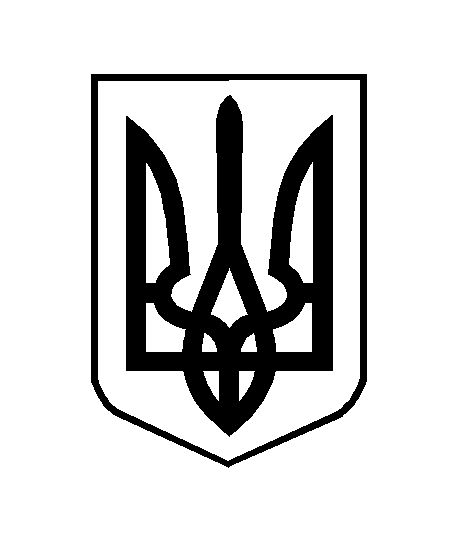 